ПриложениеПоходные песни, частушки, речёвки Вместе весело шагатьТекст песни "Когда мои друзья со мной"Резиновый ёжикПо роще калиновой, по роще осиновой,
На именины к щенку.
В шляпе малиновой шел ежик резиновый
С дырочкой в правом боку.
Были у ежика зонтик от дождика,
Шляпа и пара галош,
Божьей коровке, цветочной головке
Ласково кланялся еж.

Здравствуйте, елки, на что вам иголки?
Разве мы волки вокруг?
Ну как вам не стыдно, ведь это обидно,
Когда ощетинился друг,
Небо лучистое, облако чистое,
На именины к щенку
Ежик резиновый шел и насвистывал
Дырочкой в правом боку.

Милая птица, извольте спуститься,
Вы потеряли перо.
На красной аллее, где клены алеют,
Ждет Вас находка в бюро.
Небо лучистое, облако чистое,
На именины к щенку
Ежик резиновый шел и насвистывал
Дырочкой в правом боку.

Много дорожек прошел этот ежик,
А что подарил он щенку?
Об этом он Ване насвистывал в ванне
Дырочкой в правом боку.Частушки о спортеМы спортивные частушкиПриготовили для вас.На ходу их сочинили,Исполняем в первый раз.Мы уроки физкультурыПросто обожаем,Основные НормативыЛегко опережаем.Лучше всяких кенгуруПрыгать я в могу в длину.Долго этому учился,На уроках не ленился!Наша Света — ласточка,Отменная гимнасточка.Над брусьями летает,Такое вытворяет!Одноклассник наш ИванСпортом увлекается:За девчонками по школеЦелый день гоняется!Все уроки физкультурыАня пропускает.Как же много для здоровьяАнечка теряет!«Тут болит и там болит...Врач напрягаться не велит...»Есть всегда предлог у Юры,Он боится физкультуры!Все, кто бегом занимался, —О болезнях забывал.«Бег — отличное лекарство!» —Гиппократ совет давал.Как у нашего у Юры«Два» стоит по физкультуре.Весь он взмок и весь вспотел,Но отжаться не сумел!На уроке физкультурыПетя отличился:Один раз залез на брусья,Сорок раз свалился!Только раз отжался Стас,Он подвел наш дружный класс.Не ходил на тренировку,Потерял свою сноровку.Мы в любой спартакиадеДадим фору в сто очков!Не должно быть в нашем классеРазгильдяев-слабаков!Все спортивные каналыВлад смотреть старается.Развалившись на диване,К спорту приобщается!Одноклассник наш ПетровЗабил множество голов.На счету его голов,Сколько в дневнике колов!Я сегодня очень горд,Установлен мной рекорд:Отказался от привычкиИрку дергать за косички!Стометровку Макс сдавал,Еле-еле добежал:На финише свалился —Очень уморился!Для вас пели мы, старались,Но немного растерялись.Всё ж допели до конца,Ай да мы! Ай, молодца!Чтоб развить мускулатуру,Занимайтесь физкультурой.Тренируйтесь, прыгайте,Ногами больше дрыгайте!Если будешь ты трудиться,Сможешь многого добиться.Кто упорен, любит спорт,Тот нигде не пропадет!Девиз1: ДевизБудь здоров!
Всегда здоров!
Наши лучшие друзья!
Солнце, воздух и вода.
Солнце, воздух и вода.
Наши лучшие друзья!2: ДевизСмолоду закалишься -
На весь век сгодишься.3: ДевизЧтобы день твой был в порядке,
Начни его с зарядки.4: ДевизНет на свете прекраснее одежды,
Чем бронза мускулов
И свежесть кожи5: ДевизТот, кто с нами хочет плыть,
Ловким, смелым должен быть!6: ДевизВ здоровом теле - здоровый дух.7: ДевизКто делает зарядку - растет богатырем.8: ДевизНам смелым и сильным, и ловким
Со спортом всегда по пути!9: ДевизНаш девиз: Не унывать!
Все пройти и все узнать!10: ДевизСпорт любить, сильным быть,
Слово мы родине дали
Мир на земле крепить.Речевка девиз:Нас не тронь - и мы не тронем
Если тронете - догоним!
Навтыкаем! Насуем! Так мы весело живем!Кто шагает с рюкзаком?Мы, туристы!Кто со скукой не знаком?Мы, туристы!Нас вперед ведут…Дороги!Наш девиз:Всегда вперед!Эй, ребята,Тверже шаг!Что турист берет в дорогу?Песню, ложку и рюкзак!Мы голодные, как звери!Открывайте шире двери!Нам еда полезна будет,Силы новые разбудит.Кто отстал?Не отставай!Кто устал?Не унывай.Кто идти захочет с нами-Нашу песню запевай!


Вместе весело шагать
По просторам по просторам по просторам
И конечно припевать лучше хором
Лучше хором лучше хором
Спой-ка с нами перепелка перепелочка
Раз иголка два иголка будет елочка
Раз дощечка два дощечка будет лесенка
Раз словечко два словечко будет песенка
Вместе весело шагать
По просторам по просторам по просторам
И конечно припевать лучше хором
Лучше хором лучше хором
В небесах зари полоска заполощется
Раз березка два березка будет рощица
Раз дощечка два дощечка будет лесенка
Раз словечко два словечко будет песенка
Вместе весело шагать
По просторам по просторам по просторам
И конечно припевать лучше хором
Лучше хором лучше хором
Нам счастливую тропинку выбрать надобно
Раз дождинка два дождинка будет радуга
Раз дощечка два дощечка будет лесенка
Раз словечко два словечко будет песенка
Вместе весело шагать
По просторам по просторам по просторам
И конечно припевать лучше хором
Лучше хором лучше хором 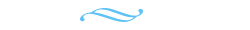 1
Если с другом вышел в путь,
Если с другом вышел в путь -
Веселей дорога!
Без друзей меня - чуть-чуть, 
Без друзей меня - чуть-чуть, 
А с друзьями много!Припев:
Что мне снег, что мне зной,
Что мне дождик проливной, 
Когда мои друзья со мной!2
Там, где трудно одному, 
Там, где трудно одному, -
Справлюсь вместе с вами! 
Где чего-то не пойму, 
Где чего-то не пойму -
Разберем с друзьями!Припев.3
На медведя я, друзья, 
На медведя я, друзья, 
Выйду без испуга,
Если с другом буду я, 
Если с другом буду я,
А медведь - без друга!Припев.